	Генеральному директору	ООО «Александрия»	Калугину Н.А.	от _____________________________	(Фамилия, инициалы)ЗАЯВЛЕНИЕПрошу мою заработную плату перечислять на мой расчетный счет, реквизиты прилагаю.«___» _______________ 202___ г.	______________ /________________________/	(подпись)	(Фамилия, инициалы)Данные берем из документа Прием на работу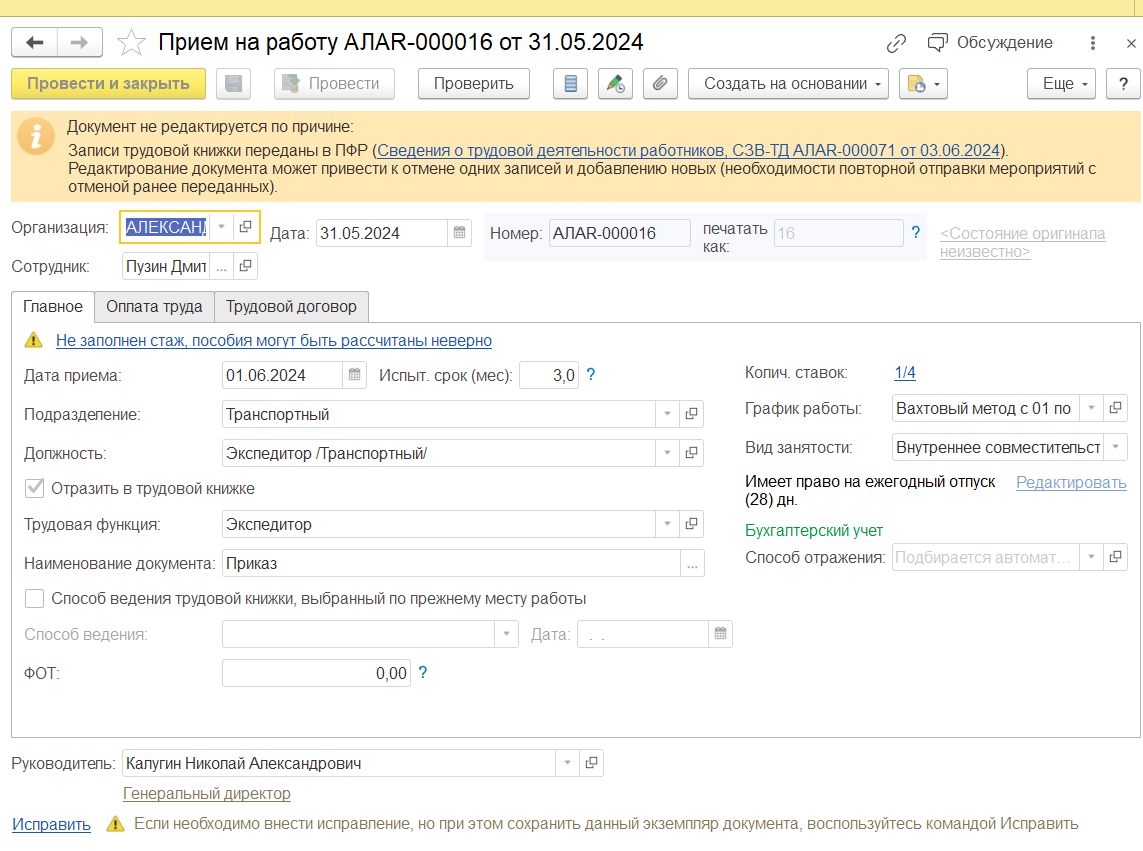 